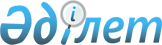 Об установлении квоты рабочих мест для лиц, состоящих на учете службы пробации уголовно-исполнительной инспекции, а также лиц, освобожденных из мест лишения свободы и для несовершеннолетних выпускников интернатных организаций в Шортандинском районе
					
			Утративший силу
			
			
		
					Постановление акимата Шортандинского района Акмолинской области от 22 августа 2012 года № А-6/295. Зарегистрировано Департаментом юстиции Акмолинской области 17 сентября 2012 года № 3443. Утратило силу постановлением акимата Шортандинского района Акмолинской области от 26 февраля 2016 года № А-2/41      Сноска. Утратило силу постановлением акимата Шортандинского района Акмолинской области от 26.02.2016 № А-2/41 (вступает в силу со дня подписания).

      Примечание РЦПИ:

      В тексте сохранена авторская орфография и пунктуация.

      В соответствии со статьей 31 Закона Республики Казахстан от 23 января 2001 года "О местном государственном управлении и самоуправлении в Республике Казахстан", с подпунктами 5-5) и 5-6) статьи 7 Закона Республики Казахстан от 23 января 2001 года "О занятости населения", акимат Шортандинского района ПОСТАНОВЛЯЕТ:

      Сноска. Преамбула в редакции постановления акимата Шортандинского района Акмолинской области от 17.10.2013 № А-9/230 (вводится в действие со дня официального опубликования).

      1. Установить квоту рабочих мест для лиц, состоящих на учете службы пробации уголовно-исполнительной инспекции, а также лиц, освобожденных из мест лишения свободы и для несовершеннолетних выпускников интернатных организаций в Шортандинском районе в размере одного процента от общей численности рабочих мест.

      2. Контроль за исполнением настоящего постановления возложить на заместителя акима Шортандинского района Атабаева М.А.

      3. Настоящее постановление вступает в силу со дня государственной регистрации в Департаменте юстиции Акмолинской области и вводится в действие со дня официального опубликования.


					© 2012. РГП на ПХВ «Институт законодательства и правовой информации Республики Казахстан» Министерства юстиции Республики Казахстан
				
      Аким Шортандинского района

С.Камзебаев
